                                                                                   *** FORMU BÜYÜK HARFLERLE OKUNAKLI BİR BİÇİMDE EKSİKSİZ TAM OLARAK DOLDURUNUZ***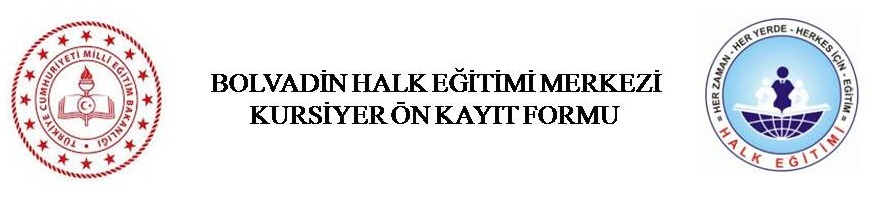      İletişim araçlarıma elektronik ileti gönderilmesini kabul ediyorum.AÇIKLAMA : Kurslara devam etmek zorunludur. Kurs süresinin beşte birinden fazla devamsızlık yapan    kursiyer sınavlara alınmaz ve belge verilmez. Kursun niteliğine göre belge örnekleri istenilebilir. Kursa devam ettiğim sürede pandemi kurallarına uyacağımı, herhangi bir belirti hissettiğimde kursa katılmayacağımı ve idareyi bilgilendireceğimi taahhüt ederim.İlgili kursa kaydımın yapılmasını arz ederim.  …../…../202…..  İMZA ……………………………….    (18 Yaşından Küçükler İçin) VELİSİNİN ADI-SOYADI-İMZASI ……..……………….……………T.C.KİMLİK NUMARASIT.C.KİMLİK NUMARASIT.C.KİMLİK NUMARASIT.C.KİMLİK NUMARASIT.C.KİMLİK NUMARASIADI SOYADIADI SOYADIADI SOYADIADI SOYADIADI SOYADIBABA-ANA ADIBABA-ANA ADIBABA-ANA ADIBABA-ANA ADIBABA-ANA ADIDOĞUM YERİ VE TARİHİDOĞUM YERİ VE TARİHİDOĞUM YERİ VE TARİHİDOĞUM YERİ VE TARİHİDOĞUM YERİ VE TARİHİ          /            /          /            /          /            /          /            /          /            /          /            /          /            /İRTİBAT NUMARASIİRTİBAT NUMARASIİRTİBAT NUMARASIİRTİBAT NUMARASIİRTİBAT NUMARASI055e-mail ADRESİ                                                                                     @                                                                                     @                                                                                     @                                                                                     @                                                                                     @                                                                                     @                                                                                     @                                                                                     @                                                                                     @                                                                                     @                                                                                     @                                                                                     @                                                                                     @                                                                                     @                                                                                     @                                                                                     @                                                                                     @                                                                                     @                                                                                     @Çalışmıyor   (   )Öğrenci  (   ) Öğrenci  (   ) Öğrenci  (   ) Emekli    (   ) Emekli    (   ) Emekli    (   ) Özel Sektör Çalışanı   (   )Özel Sektör Çalışanı   (   )Özel Sektör Çalışanı   (   )Özel Sektör Çalışanı   (   )Özel Sektör Çalışanı   (   )Özel Sektör Çalışanı   (   )Özel Sektör Çalışanı   (   )Özel Sektör Çalışanı   (   )Kamu Çalışanı   (   ) Kamu Çalışanı   (   ) Kamu Çalışanı   (   ) Kamu Çalışanı   (   ) Kamu Çalışanı   (   ) ÖĞRENİM DURUMU           (En Son Bitirdiği Okul)                                 ÖĞRENİM DURUMU           (En Son Bitirdiği Okul)                                 ÖĞRENİM DURUMU           (En Son Bitirdiği Okul)                                 Okumaz-Yazmaz  (   )      Okur-Yazar  (   )       İlkokul (   )       Ortaokul (   )     Lise (   )     Ön Lisans (   )     Lisans (   )    Yüksek Lisans (   )    Doktora (   ) Okumaz-Yazmaz  (   )      Okur-Yazar  (   )       İlkokul (   )       Ortaokul (   )     Lise (   )     Ön Lisans (   )     Lisans (   )    Yüksek Lisans (   )    Doktora (   ) Okumaz-Yazmaz  (   )      Okur-Yazar  (   )       İlkokul (   )       Ortaokul (   )     Lise (   )     Ön Lisans (   )     Lisans (   )    Yüksek Lisans (   )    Doktora (   ) Okumaz-Yazmaz  (   )      Okur-Yazar  (   )       İlkokul (   )       Ortaokul (   )     Lise (   )     Ön Lisans (   )     Lisans (   )    Yüksek Lisans (   )    Doktora (   ) Okumaz-Yazmaz  (   )      Okur-Yazar  (   )       İlkokul (   )       Ortaokul (   )     Lise (   )     Ön Lisans (   )     Lisans (   )    Yüksek Lisans (   )    Doktora (   ) Okumaz-Yazmaz  (   )      Okur-Yazar  (   )       İlkokul (   )       Ortaokul (   )     Lise (   )     Ön Lisans (   )     Lisans (   )    Yüksek Lisans (   )    Doktora (   ) Okumaz-Yazmaz  (   )      Okur-Yazar  (   )       İlkokul (   )       Ortaokul (   )     Lise (   )     Ön Lisans (   )     Lisans (   )    Yüksek Lisans (   )    Doktora (   ) Okumaz-Yazmaz  (   )      Okur-Yazar  (   )       İlkokul (   )       Ortaokul (   )     Lise (   )     Ön Lisans (   )     Lisans (   )    Yüksek Lisans (   )    Doktora (   ) Okumaz-Yazmaz  (   )      Okur-Yazar  (   )       İlkokul (   )       Ortaokul (   )     Lise (   )     Ön Lisans (   )     Lisans (   )    Yüksek Lisans (   )    Doktora (   ) Okumaz-Yazmaz  (   )      Okur-Yazar  (   )       İlkokul (   )       Ortaokul (   )     Lise (   )     Ön Lisans (   )     Lisans (   )    Yüksek Lisans (   )    Doktora (   ) Okumaz-Yazmaz  (   )      Okur-Yazar  (   )       İlkokul (   )       Ortaokul (   )     Lise (   )     Ön Lisans (   )     Lisans (   )    Yüksek Lisans (   )    Doktora (   ) Okumaz-Yazmaz  (   )      Okur-Yazar  (   )       İlkokul (   )       Ortaokul (   )     Lise (   )     Ön Lisans (   )     Lisans (   )    Yüksek Lisans (   )    Doktora (   ) Okumaz-Yazmaz  (   )      Okur-Yazar  (   )       İlkokul (   )       Ortaokul (   )     Lise (   )     Ön Lisans (   )     Lisans (   )    Yüksek Lisans (   )    Doktora (   ) Okumaz-Yazmaz  (   )      Okur-Yazar  (   )       İlkokul (   )       Ortaokul (   )     Lise (   )     Ön Lisans (   )     Lisans (   )    Yüksek Lisans (   )    Doktora (   ) Okumaz-Yazmaz  (   )      Okur-Yazar  (   )       İlkokul (   )       Ortaokul (   )     Lise (   )     Ön Lisans (   )     Lisans (   )    Yüksek Lisans (   )    Doktora (   ) Okumaz-Yazmaz  (   )      Okur-Yazar  (   )       İlkokul (   )       Ortaokul (   )     Lise (   )     Ön Lisans (   )     Lisans (   )    Yüksek Lisans (   )    Doktora (   ) Okumaz-Yazmaz  (   )      Okur-Yazar  (   )       İlkokul (   )       Ortaokul (   )     Lise (   )     Ön Lisans (   )     Lisans (   )    Yüksek Lisans (   )    Doktora (   ) KURS ZAMANIKURS ZAMANIHafta İçi        Gündüz (   )   Gece (   )Hafta İçi        Gündüz (   )   Gece (   )Hafta İçi        Gündüz (   )   Gece (   )Hafta İçi        Gündüz (   )   Gece (   )Hafta İçi        Gündüz (   )   Gece (   )Hafta İçi        Gündüz (   )   Gece (   )Hafta İçi        Gündüz (   )   Gece (   )Hafta İçi        Gündüz (   )   Gece (   )Hafta Sonu       Gündüz (   )   Gece (   )Hafta Sonu       Gündüz (   )   Gece (   )Hafta Sonu       Gündüz (   )   Gece (   )Hafta Sonu       Gündüz (   )   Gece (   )Hafta Sonu       Gündüz (   )   Gece (   )Hafta Sonu       Gündüz (   )   Gece (   )Hafta Sonu       Gündüz (   )   Gece (   )Hafta Sonu       Gündüz (   )   Gece (   )Hafta Sonu       Gündüz (   )   Gece (   )Hafta Sonu       Gündüz (   )   Gece (   )AÇIK ADRESAÇIK ADRESKATILMAK İSTEDİĞİ KURS  KATILMAK İSTEDİĞİ KURS  KATILMAK İSTEDİĞİ KURS  KATILMAK İSTEDİĞİ KURS  HES KODU------